Chapitre 1NOMBRES DECIMAUXOn parle de système de numération décimale et de position « décimale » car on utilise dix chiffres pour écrire un nombre (avec ou sans virgule) et on effectue des groupements par dix. La « position » car chaque chiffre a une signification différente selon son rang dans l’écriture du nombre.Ex : 353= (3x100) + (5x10) + (3x1)Les deux chiffres 3 n’ont pas la même signification : l’un est le chiffre des centaines, l’autre est celui des unités. I – Ecriture décimale : écriture avec les dix chiffresVocabulaire :Un nombre s’écrit à l’aide de dix chiffres : 0, 1, 2, 3, 4, 5, 6, 7, 8, 9, et 10Un nombre décimal s’obtient en additionnant sa partie entière (qui est un nombre entier) et sa partie décimale (qui est un nombre strictement inférieur à 1, c’est-à-dire plus petit et différent de 1).Dans un nombre, la position d’un chiffre indique ce qu’il représente. Cette position s’appelle le rang du chiffre. Diverses décompositions d’un nombre :Pour faciliter la lecture d’un nombre, on écrit les chiffres par groupe de trois.Dans un nombre, on lit séparément la partie entière et la partie décimale.Exemple 1 :         329,75Le nombre ci-dessus se lit : « trois-cent-vingt-neuf virgule soixante-quinze » ou « trois cent vingt neuf unités et soixante quinze centièmes »329,75 = (3x100) + (2x10) + (9x1) + (7x0,1) + (5x0,01)329,75 = 329 + 0,75Sa partie entière vaut 329. Sa partie décimale vaut 0,75 ou 75/100Exemple 2 :          85 831Le nombre décimal 85 831 se lit « quatre-vingt-cinq-mille-huit-cent-trente et un ».C’est un nombre entier.85 831 = (85x1000) + 83185 831 = (8x10 000) + (5x1000) + (8x100) + (3x10) + (1x1)5 est le chiffre des unités de milliers.Le rang du chiffre 3 est celui des dizaines.Le nombre de milliers est 85 (prendre le chiffre des milliers et tout ce qui précède)Le nombre de dizaines est 8583.85 831 est un nombre entier qui s’écrit avec les chiffres 8,5,3, et 1.C’est aussi un nombre décimal 85 831 = 85 831 + 0,0Sa partie entière vaut 85 831. Sa partie décimale vaut 0.Propriété 1 : un nombre entier est aussi un nombre décimal dont la partie décimale vaut Exemple : 210 340 = 210 340,0Propriété 2 : on ne change pas un nombre décimal si on ajoute ou si on enlève des chiffres nuls (zéros) avant le premier chiffre de sa partie entière ou après le dernier chiffre de sa partie décimale.    Exemples :  012,25 = 12,25          000,607 = 0,607                                              678,90 = 678,9            45,000 = 45                       2,18 = 02,180              15 = 0015 = 15,0Propriété 3 : il existe une infinité d’écritures décimales pour un même nombre.                         Un nombre décimal a une infinité d’écritures décimales.II – Ecriture d’un nombre en lettres En général, les mots qui servent à écrire les nombres sont invariables. Un, deux, trois, quatre, cinq, six, sept, huit, neuf, dix sont invariables.« Mille » est invariable.Les mots comme « millier », « million » ou « milliard » sont des noms et  s’accordent au pluriel. Les mots « vingt » et « cent » prennent un « S » s’ils sont multipliés par un nombre et s’ils ne sont pas suivis d’un autre nombre.     (quatre-vingts ; trois cents)Pour écrire un nombre inférieur à 100, on met un trait d’union entre chaque mot. Le trait d’union peut être remplacé par « et » devant un;Remarque : depuis 1999, l’Académie française conseille de mettre un trait d’union devant chaque mot d’un nombre, sauf devant million, milliardExemples :les quatre sœursun village de deux mille habitants trois cent quatre-vingts spectateursquatre-vingt-six grammessoixante-douze minutestrente-trois mille soixante et un visiteursIII – Fractions décimales1 - VocabulaireDéfinitions : Une fraction est un nombre du type  où A et B sont des entiers.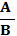 Une fraction décimale est une fraction dont le dénominateur vaut 1 ou 10 ou 100 ou 1 000…
est une fraction décimale qui se lit « 25 dixièmes » ou « 25 sur10 »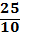   n’est pas une fraction décimale, car 4,3 n’est pas un entier. 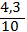   n’est pas une fraction décimale, car le dénominateur n’est pas 1 ni 10 ni 100….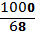 2- Cours739,254 = 739 + 0,254 = 739 + /    ( Lire « 739 unités et 254 millièmes »)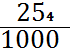 739,254 =  +  =     (car dans 730 unités, il y a 730 000 millièmes)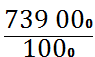 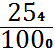 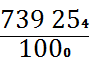 Dix unités valent une dizaineDix dizaines valent une centaineDix centaines valent un millierccdduuDix unités valent une dizaineDix dizaines valent une centaineDix centaines valent un millierPartie entièrePartie entièrePartie entièrePartie entièrePartie entièrePartie entièrePartie entièrePartie entièrePartie entièrePartie entièrePartie entièrePartie entièrePartie décimalePartie décimalePartie décimalePartie décimaleMilliardsMilliardsMilliardsMillionsMillionsMillionsMilliersMilliersMilliersUnitésUnitésUnitésVirguleDécimalesDécimalesDécimalesDécimalesCentaines de milliardsDizaines de  milliardsUnités de milliardsCentaines de millionsDizaines de millionsUnités de millionsCentaines de millesDizaines de millesUnités de millesCentainesDizainesUnités ,dixièmescentièmesmillièmesdix-millièmes329,7585831NOMBRE DECIMAL=Partie entière+Partie décimaleNOMBRE DECIMALNombre entierNombre strictement inférieur à 1